Comunicato stampa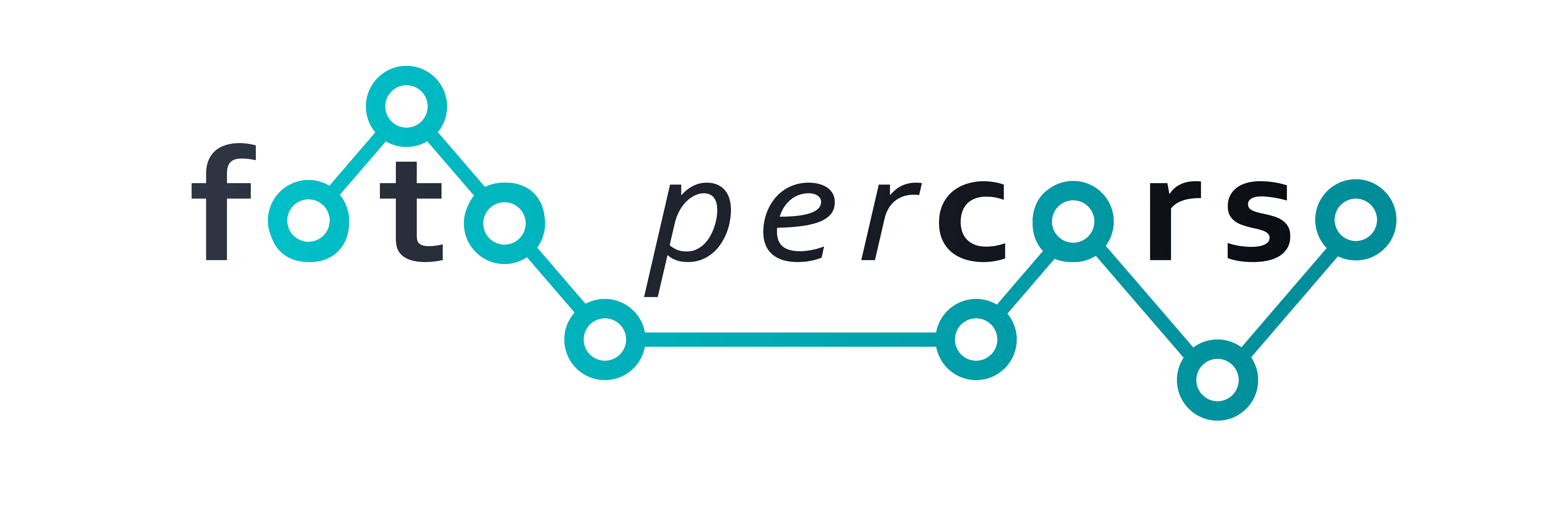 Dal 25 settembre una mostra diffusa riempie bar, negozi e locali del quartiere Nomentano Espero con le fotografie realizzate dagli allievi dei corsi de Il FotoStudio. Un evento pensato per avvicinare il pubblico all’arte delle immagini.Roma - La fotografia invade il quartiere Nomentano Espero, una penisola circondata dal fiume Aniene vicino piazza Sempione, grazie all’evento “Foto percorso”. Bar, locali e negozi dal 25 settembre al 2 ottobre ospiteranno gli scatti degli allievi dei corsi de il FotoStudio, lo spazio gestito dal fotografo Francesco Amorosino che si trova proprio in quel quartiere.Una ventina di location per le diverse mostre realizzate dagli studenti. Dai paesaggi vulcanici di Lanzarote alle architetture contemporanee di Milano, dalle commistioni tra ritratto in studio e pittura alla reinvenzione delle foto trovate nei mercatini, sono tantissimi i viaggi da intraprendere e le sperimentazioni da scoprire. A guidare il pubblico sarà una mappa sia in versione cartacea che online. “Si tratta non solo della possibilità per gli studenti di avere il giusto riconoscimento per il lavoro svolto durante gli scorsi mesi – racconta Amorosino – ma soprattutto per le persone del quartiere e di tutta la città di instaurare un rapporto più intimo con la fotografia. Chi di solito non va a vedere mostre se le troverà proprio sotto casa e questo può essere lo stimolo per continuare a farlo. Il mio studio è nato fin da subito non solo come spazio per realizzare i miei lavori e tenere corsi, ma come polo culturale in una zona di Roma che sta cambiando e si sta aprendo a nuove sfide”.Proprio il FotoStudio sarà il punto di partenza del percorso nel quartiere. Lo spazio ospiterà una mostra speciale inspirata da “Le città invisibili”, il capolavoro di Italo Calvino in cui Marco Polo racconta a Kublai Khan di città dalle straordinarie caratteristiche. Agli studenti del corso di “Racconto urbano” è stato chiesto di rendere in immagini uno dei racconti contenuti nel libro e i risultati sono stati affascinanti e inaspettati. Altra mostra nella mostra è quella dedicata al rapporto tra fotografia e pittura. Agli studenti del corso di “Ritratto e still life” è stato chiesto di realizzare un ritratto in studio ispirato al lavoro di un grande artista moderno. Da Magritte a Otto Dix, le interpretazioni offerte sono originali e ricche di fascino e ironia. Durante l'evento ci saranno delle visite guidate per accompagnare i visitatori nelle varie location, oltre a lezioni gratuite e una serata speciale di proiezioni di ulteriori fotografie. Tutti gli eventi saranno a ingresso gratuito.InfoNome: Foto Percorso Decrizione: Mostra diffusa di fotografiaCuratore: Francesco AmorosinoQuando: dal 25 settembre al 2 ottobre 2018	Vernissage: 25 settembre alle ore 18.30Orari: vari orari a seconda delle location (vedi mappa)Dove: il FotoStudio, via Valdinievole 106, Roma e altre location nei dintorniIngresso: gratuitoInfo: Francesco Amorosino, 3333741653, f.amorosino@gmail.comCalendario25 settembre - martedì18.30 vernissage e giro guidato delle mostre28 settembre - venerdì18.00 giro guidato delle mostre19.30 proiezione di tutti i lavori e di altre fotografie20.30 presentazione dei corsi de il FotoStudio29 settembre - sabato18.30 giro guidato delle mostre2 ottobre - martedì18.30 giro guidato delle mostre19.30 finissage e presentazione dei corsi de il FotoStudio